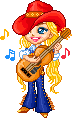 COUNTRY  DANCE  WESTERN                 ACADEMYChorégraphie dédicacée au club Cow West Country de Gennes (25) pour notre rencontre le samedi 2 avril 2022 Intro : 16 comptes 1-8 SIDE, BEHIND, 1/4 TURN & TRIPLE FWD, STEP 1/2 TURN, TRIPLE FWD 1-2          PD à droite, croiser PG derrière PD 3&4        1/4 tour à D et Triple step D G D devant 3:00 5-6          PG devant, pivoter 1/2 tour à D (appui sur PD) 9:00 7&8        Triple step G D G devant 9-16 ROCK FWD, COASTER STEP, FWD, SIDE POINT, 1/2 TURN (MONTEREY), SIDE POINT 1-2           Rock step D devant, revenir sur le PG 3&4         PD derrière, assembler PG à côté du PD, PD devant 5-6           Poser PG devant, pointer PD à droite 7-8           Pivoter 1/2 tour à D sur le PG en assemblant PD à côté du PG, Pointer PG à G 3:00 17-24 JAZZ BOX, STOMP, SWIVEL RIGHT FOOT TO THE RIGHT & TO THE LEFT 1-2           Croiser PG devant PD, PD derrière 3-4           PG à gauche, Stomp D à côté du PG 5&6         Pivoter le PD vers la droite : pointe, talon, pointe 7&8         Pivoter le PD vers la gauche : pointe, talon, pointe (rester en appui sur le PG) 25-32 WALKS FWD, MAMBO STEP, WALKS BACKWARD, COASTER STEP 1-2            Marcher devant PD, PG 3&4          Rock step D devant, revenir appui sur le PG, poser le PD derrière 5-6            Reculer PG, reculer PD 7&8          PG derrière, assembler PD à côté du PG, PG devant                                               Recommencez au début, amusez vous et souriez !!COUNTRY DANCE WESTERN ACADEMY      703 Rue Boucher de la Rupelle   73100  GRESY-SUR-AIXANGELIQUE  GIRAUD  Tel: 06.15.53.67.55Diplômée  en danse country au Country Dance Instructors Training  (CDIT)countrydancewesternacademy.com